МУНИЦИПАЛЬНОЕ БЮДЖЕТНОЕ УЧРЕЖДЕНИЕ ДОПОЛНИТЕЛЬНОГО ОБРАЗОВАНИЯ «ФЕДОТОВСКАЯ ДЕТСКАЯ ШКОЛА ИСКУССТВ»ДОПОЛНИТЕЛЬНАЯ ОБЩЕРАЗВИВАЮЩАЯ ОБЩЕОБРАЗОВАТЕЛЬНАЯ ПРОГРАММА В ОБЛАСТИ ИСКУССТВ «ТЕАТРАЛЬНОЕ ИСКУССТВО»Предметная областьПО.03. ПРЕДМЕТ ПО ВЫБОРУПрограмма по учебному предметуПО.03.УП.01. МУЗЫКАЛЬНЫЙ ИНСТРУМЕНТ(Баян. Аккордеон)п. Федотово2020 г.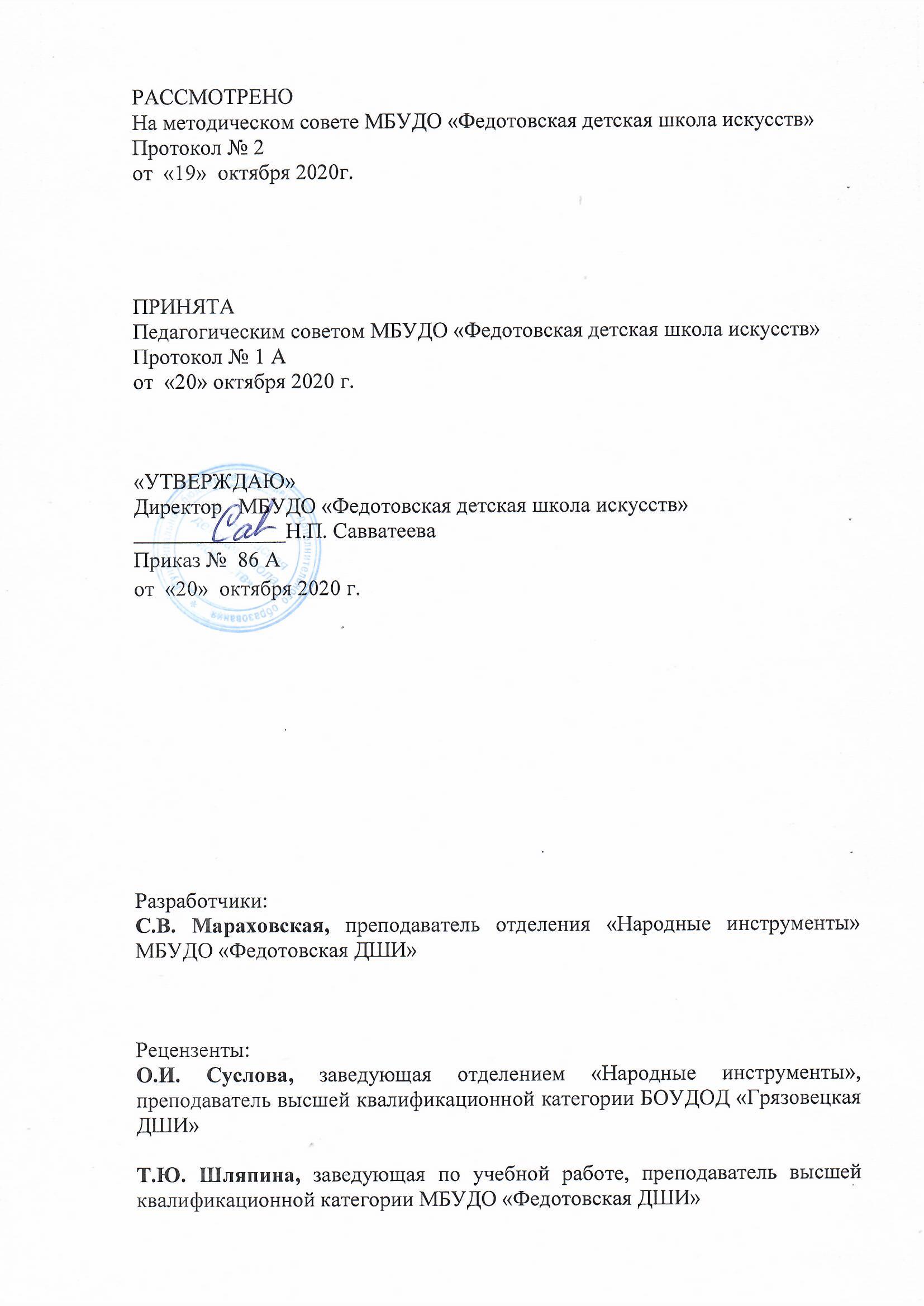 Структура программы учебного предметаI. Пояснительная записка- Характеристика учебного предмета, его место и роль в образовательном процессе;- Срок реализации учебного предмета;- Объем учебного времени, предусмотренный учебным планом образовательногоучреждения на реализацию учебного предмета;- Форма проведения учебных аудиторных занятий;- Цели и задачи учебного предмета;- Обоснование структуры программы учебного предмета;- Методы обучения;- Описание материально-технических условий реализации учебного предмета;II. Содержание учебного предмета- Учебно-тематический план- Годовые требованияIII. Требования к уровню подготовки обучающихсяIV. Формы и методы контроля, система оценок- Аттестация: цели, виды, форма, содержание;- Критерии оценки;V. Методическое обеспечение учебного процесса- Методические рекомендации педагогическим работникам;VI. Списки рекомендуемой нотной и методической литературы- Список рекомендуемой нотной литературы;- Список рекомендуемой методической литературыI. Пояснительная запискаХарактеристика учебного предмета, его место и роль в образовательном процессе.Программа учебного предмета «Музыкальный инструмент» (баян. аккордеон)  разработана на основе «Рекомендаций по реализации образовательной и методической деятельности при реализации общеобразовательных программ в области искусств», направленных письмом Министерства культуры Российской Федерации от 21.11.2013 №191-01-39\06-ГИ, а так же с учетом многолетнего педагогического опыта в области исполнительства на баяне (аккордеоне) в детских школах искусств.Баян (аккордеон) является одним из самых популярных музыкальных инструментов, используемых и в профессиональной, и в любительской исполнительской практике. Разнообразный репертуар включает музыку разных стилей и эпох, в том числе, народную, классическую, популярную, джазовую.Формирование навыков игры на баяне позволяет учащимся в дальнейшем самостоятельно осваивать различные музыкальные инструменты, являющиеся «родственниками» аккордеон, гармонь.Предлагаемая программа рассчитана на четырехлетний срок обучения.Возраст детей, приступающих к освоению программы от 6,6 до 13 лет. Данная программа предполагает свободу в выборе репертуара и направлена, прежде всего, на развитие интересов самого учащегося.Недельная нагрузка по предмету «Музыкальный инструмент (баян, аккордеон)» составляет 1 час в неделю. Занятия проходят в индивидуальной форме.Эффективным способом музыкального развития детей является игра в ансамбле, в том числе, с педагогом, позволяющая совместными усилиями создавать художественный образ, развивать умение слушать друг друга, гармонический слух, формирующая навыки игры ритмично, синхронно.Ансамблевое музицирование доставляет большое удовольствие ученикам и позволяет им уже на первом этапе обучения почувствовать себя музыкантами. А позитивные эмоции всегда являются серьезным стимулом в индивидуальных занятиях музыкой.Баян (аккордеон) как аккомпанирующий инструмент пользуется большой популярностью и любовью. Чаще всего именно эти возможности являются мотивацией для начала обучения игре на баяне (аккордеоне). Ученикам можно предложить большой выбор музыкального материала: народные песни и танцы, эстрадная и рок музыка, популярные образцы классической музыки.Данная программа предполагает проведение итоговой аттестации в форме исполнения сольной программы (контрольный урок). Возможны другие формы итоговой аттестации. При выборе той или иной формы завершения обучения образовательная организация вправе применить индивидуальный подход.  Срок реализации учебного предметаПри реализации программы учебного предмета «Музыкальный инструмент баян (аккордеон)» со сроком обучения 4 года, продолжительность учебных занятий с первого по четвертый годы обучения составляет 34 недели в год.Сведения о затратах учебного времениОбъем учебного времени, предусмотренный учебным планом образовательной организации на реализацию учебного предметаОбщая трудоемкость учебного предмета «Музыкальный инструмент (баян, аккордеон) при 4-летнем обучении составляет 272 часа. Их них: 136 часов – аудиторные занятия, 136 часов – самостоятельная работа.Форма проведения учебных занятийЗанятия проводятся в индивидуальной форме, возможно чередование индивидуальных и мелкогрупповых (от 2-х человек) занятий. Индивидуальная и мелкогрупповая формы занятий позволяют преподавателю построить процесс обучения в соответствии с принципами дифференцированного и индивидуального подходов.Цель учебного предметаЦелью учебного предмета является обеспечение развития творческих способностей и индивидуальности учащегося, овладение знаниями и представлениями об исполнительстве на баяне, формирование практических умений и навыков игры на баяне (аккордеоне), устойчивого интереса к самостоятельной деятельности в области музыкального искусства.Задачи учебного предметаЗадачами предмета «Музыкальный инструмент (баян, аккордеон)» являются:Ознакомление детей с инструментом, исполнительскими возможностями и разнообразием приемов игры;Формирование навыков игры на музыкальном инструменте;Приобретение знаний в области музыкальной грамоты;Приобретение знаний в области истории музыкальной культуры;Формирование понятий о музыкальных стилях и жанрах;Оснащение системой знаний, умений и способов музыкальной деятельности, обеспечивающих в своей совокупности базу для дальнейшего самостоятельного общения с музыкой, музыкального самообразования и самовоспитания;Воспитание у детей трудолюбия, усидчивости, терпения, дисциплины;Воспитание стремления к практическому использованию знаний и умений, приобретенных на занятиях, в быту, в досуговой деятельности.Обучение должно соединять в себе два главных и взаимосвязанных направления. Одно из них – формирование игровых навыков и приемов, становление исполнительского аппарата. Второе – развитие практических форм музицирования на баяне, аккордеоне, в том числе, аккомпанирования, подбора по слуху.Структура программыПрограмма содержит следующие разделы:Сведения о затратах учебного времени, предусмотренного на освоение учебного предмета;Распределение учебного материала по годам обучения;Описание дидактических единиц учебного предмета;Требования к уровню подготовки учащихся;Формы и методы контроля, система оценок, итоговая аттестация;Методическое обеспечение учебного процесса.В соответствии с данными направлениями строится основной раздел программы «Содержание учебного предмета».                                 Методы обученияДля достижения поставленной цели и реализации задач предмета используются следующие методы обучения:- словесный (объяснение, беседа)- наглядный (показ, наблюдение, демонстрация приемов работы)- практический (освоение приемов игры на инструменте)- эмоциональный (подбор ассоциаций, образов, художественные впечатления).Описание материально-технических условий реализации учебного предметаКаждый учащийся обеспечивается доступом к библиотечным фондам и фондам аудио и видеозаписей школьной библиотеки. Во время самостоятельной работы учащиеся могут пользоваться Интернетом для сбора дополнительного материала по изучению предложенных тем. Библиотечный фонд укомплектовывается печатными, электронными изданиями, учебно-методической и нотной литературой.II. СОДЕРЖАНИЕ УЧЕБНОГО ПРЕДМЕТАУчебно-методический план1-й год обучения2-й год обучения3-й год обучения4-й год обученияГодовые требованияПервый год обученияВведение (1 час). Устройство баяна, правая и левая клавиатуры. Способ звукообразования. Прослушивание музыкальных произведений в исполнении педагога.Основы игры на баяне (6 часов). Посадка, постановка инструмента, постановка правой и левой рук. Упражнения на освобождение игрового аппарата. Знакомство с первоначальными игровыми навыками, способами звукоизвлечения, штрихами (non legato, staccato, legato). Меховедение и смена меха.Знакомство с основами нотной грамоты. Понятия: названия длительностей нот (кроме 16-ых), нотоносец, скрипичный и басовый ключи, ритм, размер, такт. Структура музыкальной речи: мотив, фраза, предложение, кульминация. Штрих: non legato.Ш. Формирование исполнительских навыков (27 часов). Работа над репертуаром. В качестве начального музыкального материала можно использовать мелодии небольших попевок или песенок с текстом (народные песни), которые рекомендуется пропевать со словами или с названием нот. Тексты пьес, их музыкальные образы должны соответствовать уровню восприятия ученика. В течение учебного года он должен пройти 8-10 различных по форме произведений: одноголосные мелодии, пьесы разного характера с элементарным сопровождением, этюды, а так же познакомиться с мажорными гаммами с каждого ряда отдельными руками. Чтение с листа легких пьес, игра в ансамбле с педагогом. Подбор на баяне небольших попевок в диапазоне кварты.Второй  год обученияОсновы игры на баяне (4 часа). Продолжается работа над формированием основных навыков игры на инструменте, совершенствование приемов звукоизвлечения.Расширение знаний нотной грамоты: увеличение длительности нот, знаки альтерации, ладовая окраска и настроение в музыке, затакт, динамические оттенки.Развитие исполнительских навыков (30 часов). Развитие технических навыков на материале упражнений и гамм. Изучение более сложных произведений с использованием скрипичного и басового ключей в изложении для двух рук. Ученик должен познакомиться с общими закономерностями аппликатуры, научиться осмысленно разбирать и выучивать нотный текст, определять тональность, ритмический рисунок пьесы, несложные динамические изменения. Чтение с листа доступных текстов с их предварительным анализом. Подбор по слуху знакомых мелодий.В течение учебного года ученик должен пройти 6-8 различных по форме произведений:2 этюда3-4 пьесы разного характера2 ансамбля.Третий год обученияОсновы игры на баяне (6 часов). Знакомство с полифонической музыкой, подголосочной и имитационной формами на материале обработок народной музыки, старинных танцев.Расширение знаний нотной грамоты: 16-е ноты с разной ритмической группировкой, двойные ноты, гармонические интервалы. Музыкальные жанры. Вспомогательный ряд на левой клавиатуре. Артикуляция.Развитие исполнительских навыков (28 часов). Совершенствование приемов звукоизвлечения, приобретенных навыков игры на инструменте, продолжается развитие беглости пальцев. В учебный репертуар должны быть включены этюды, гаммы, упражнения. Изучение произведений разного характера и содержания. Ученик должен научиться осмысленно разбирать и выучивать нотный текст, делать его анализ (лад, тональность, динамический план, технические и ритмические трудности, характер, членение на фразы и т. д.), использовать различные виды динамики, работать над выразительным исполнением несложных музыкальных произведений.Чтение с листа, подбор по слуху. Развитие элементарных навыков игры в ансамбле.В течение учебного года ученик должен пройти 6-8 различных по форме произведений:2 этюда1-2 произведения полифонического склада3-4 пьесы разного характера2 ансамбля.Четвертый год обученияИтоговая аттестация. Основы игры на баяне. (6 часов)Продолжение изучения произведений полифонических форм.Расширение сведений нотной грамоты: пунктир, синкопа. Музыкальная терминология обозначающая темповое и эмоциональное содержание произведений. Знаки сокращенного нотного письма. Аккордовая фактура. Скачки в басу левой руки. Мелизмы: форшлаг, мордент, группетто, трель.Развитие исполнительских навыков (28 часов). Совершенствование навыков владения инструментом, основными штрихами и видами артикуляции (легато, нон легато, стаккато), как способом произношения музыкального материала.Продолжается развитие беглости пальцев – техники. Изучение произведений разного характера и содержания. Ученик должен научиться самостоятельно разбирать и выучивать нотный текст, делать его более расширенный анализ (лад, тональность, фактура, динамический план, технические и ритмические трудности, характер, членение на мотивы, периоды, продолжения, фразы, жанр и т.д.), использовать различные виды динамики, средства выразительности в работе над исполнением музыкальных произведений.Чтение с листа, подбор по слуху. Игра в ансамбле, развитие элементарных навыков.В течение учебного года ученик должен пройти 6-8 различных по форме произведений: 2этюда1-2 полифонических произведения3-4 пьесы разного характера2 ансамбля.Технические требования1 класс C-dur правой рукой в 1 октаву.2 класс C-dur отдельными руками в одну октаву, короткое арпеджио правой рукой в 2 октавы.3 класс C-dur двумя руками,  G-dur и F-dur отдельными руками, короткие арпеджио и аккорды в перечисленных тональностях.4 класс C-dur двумя руками в 2 октавы разными штрихами; G-dur и F-dur двумя руками в 1 октаву, короткие арпеджио и аккорды в перечисленных тональностях.Примерный перечень музыкальных произведений, рекомендуемых для исполнения в течение учебного года на контрольных уроках.1 классКорнеа-Илиеску А. «Фанфары»Блага В. «Чудак»Русская народная песня «Как под горкой, под горой»А. Филлипенко «Цыплята»М. Красев «Топ-топ»Русская народная песня «Не летай соловей»2 классВ. Бухвостов Этюд C-durН. Потоловский «Охотник и зайка»Русская народная песня «Я на горку шла»Беренс Г. Этюд C-durКрасев М. «Елочка»Украинская народная песня «Веселые гуси»3 классЧерни К. Этюд C-durЧайкин Н. «Считалка»Украинская народная песня «Ночь такая лунная»Биль А. Этюд C-durКниппер Л. «Полюшко-поле»Русская народная песня «Как пошли наши подружки»4 классИванов В. Этюд C-durГлюк Х. «Мелодия»Матросский танец «Яблочко»Черни К. Этюд C-durБрамс И. «Колыбельная»Чешская народная песня «Аннушка»III. ТРЕБОВАНИЯ К УРОВНЮ ПОДГОТОВКИ ОБУЧАЮЩИХСЯВыпускник имеет следующий уровень подготовки:Владеет основными приемами звукоизвлечения, умеет правильно использовать их на практикеУмеет исполнять произведение в характере, соответствующем данному стилю и эпохе, анализируя свое произведениеУмеет самостоятельно разбирать музыкальные произведенияВладеет навыками подбора на слух, аккомпанирования, игры в ансамбле.IV. ФОРМЫ И МЕТОДЫ КОНТРОЛЯ, КРЕТЕРИИ ОЦЕНОКПрограмма предусматривает текущий контроль, промежуточную и итоговую аттестации. Формами текущего и промежуточного контроля являются: контрольный урок, участие в тематических вечерах, классных концертах, мероприятиях культурно-просветительской, творческой деятельности школы.Возможно применение индивидуальных графиков проведения данных видов контроля, а так же содержания контрольных мероприятий. Например, промежуточная аттестация может проводиться каждое полугодие или один раз в год; возможно проведение отдельных контрольных мероприятий по ансамблю.При проведении итоговой аттестации может применяться форма академического зачета. Содержанием зачета является исполнение сольной программы или участие в ансамбле.Критерии оценкиПри оценивании учащегося, осваивающего общеобразовательную программу, следует учитывать:- наличие исполнительской культуры, развитие музыкального мышления;- овладение практическими умениями и навыками в различных видах музыкально-исполнительской деятельности: сольном, ансамблевом исполнительстве, подборе аккомпанемента;- степень продвижения учащегося, успешность личностных достижений.V. МЕТОДИЧЕСКОЕ ОБЕСПЕЧЕНИЕ УЧЕБНОГО ПРОЦЕССАМетодические рекомендации преподавателямЧетырехлетний срок реализации программы учебного предмета позволяет: перейти на обучение по предпрофессиональной программе, продолжить самостоятельные занятия, музицировать для себя и друзей, участвовать в различных самодеятельных ансамблях. Каждая из этих целей требует особого отношения к занятиям и индивидуального подхода к ученикам.Занятия в классе должны сопровождаться внеклассной работой – посещением выставок и концертных залов, прослушивание музыкальных записей, просмотром концертов и музыкальных фильмов.Больщое значение имеет репертуар ученика. Необходимо выбирать высокохудожественные произведения, разнообразные по форме и содержанию. Необходимо познакомить учащегося с историей баяна (аккордеона), рассказать о выдающихся исполнителях и композиторах.Общее количество музыкальных произведений, рекомендованных для изучения в каждом классе, дается в годовых требованиях. Предполагается, что педагог в работе над репертуаром будет добиваться различной степени завершенности исполнения: некоторые произведения должны быть подготовлены для публичного выступления, другие – для показа в условиях класса, третьи – с целью ознакомления. Требования могут быть сокращены или упрощены соответственно уровню музыкального и технического развития. Данные особые условия определяют содержание индивидуального учебного плана учащегося.На заключительном этапе у учеников сформирован опыт исполнения произведений классической и народной музыки, эстрадных песен, опыт игры в ансамбле. Исходя из этого опыта, они используют полученные знания, умения и навыки в исполнительской практике. Параллельно с формированием практических умений и навыков учащийся получает знания музыкальной грамоты, основы гармонии, которые применяются при подборе на слух.Методы работы над качеством звука зависят от индивидуальных способностей и возможностей учащихся, степени развития музыкального слуха и музыкально-игровых навыков.Важным элементом обучения является накопление художественного исполнительского материала, дальнейшее расширение и совершенствование практики публичных выступлений (сольных и ансамблевых).VI. СПИСКИ РЕКОМЕНДУЕМОЙ НОТНОЙ И МЕТОДИЧЕСКОЙ ЛИТЕРАТУРЫНотная литература:Акимов Ю. Прогрессивная школа игры на баяне / М., 1971Акимов Ю. Школа игры на баяне /М., 1985Аккордеон в музыкальной школе. Ансамбли для 2 класса / сост. А. Талакин – М., 1981Аккордеон в музыкальной школе. Ансамбли для 4 –5 классов / сост. М. Двилянский – М., 1981Аккодеон с азов. – Спб.: Композитор, 1998.Альбом аккордеониста. Вып.1 – 6 / сост. П.Лондонов – М., 1963Альбом баяниста. / Сост. В. Паньков, Н. Давыдов – К., 1970Альбом для юношества. Произведения для баяна. Вып.2, 4 – 8 / сост.В. Накапкин – М., 1988Альбом начинающего аккордеониста. Вып.31 / Сост. М. Цыбулин – М., 1989Архипова Л. Мы – музыканты, яркие таланты. Сборник пьес и песен для баяна (аккордеона). 1-3 классы ДМШ. - Ростов н/Д: Феникс, 2011.Бажилин Р. Аккордеон в джазе. / М., 2000Бажилин Р. Детский альбом для аккордеона. - М.: Изд-во Владимира Катанского, 2009.Бажилин Р. Концертные пьесы для аккордеона (баяна) в стилях популярной музыки. / М.. 2000Бажилин Р. Эстрадные композиции для аккордеона. – М.: Изд-во Владимира Катанского, 2009. Юному аккордеонисту. Сост. Бажилин Р. – М.: Изд-во Владимира Катанского, 2009. Басурманов А. Самоучитель игры на баяне. / М., 1980Баян. Народные песни. 1-3 классы ДМШ. – М.: Кифара, 1997.Баян. Народные песни. 3-5 классы ДМШ. – М.: Кифара, 1999.Баян. Полифонические пьесы. 1-3 классы ДМШ. – М.: Кифара, 1997.Баян. Полифонические пьесы. 3-5 классы ДМШ. – М.: Кифара, 1999.Баян. Пьесы. 3-5 классы ДМШ. – М.: Кифара, 1997.Баян. Пьесы. 3-5 классы ДМШ. – М.: Кифара, 1999.Баян. Сонатины и вариации. 1-3 классы ДМШ. – М.: Кифара, 1997.Баян. Сонатины и вариации. 3-5 классы ДМШ. – М.: Кифара, 1999.Баян. Этюды. 1-3 классы ДМШ. – М.: Кифара, 1997.Баян. Этюды. 3-5 классы ДМШ. – М.: Кифара, 1999.Баян. Подготовительная группа. / Сост. А. Денисов, В. Угринович – М., 1994Баян. 1класс ДМШ. / Сост. Н. Корецкий, И. Алексеев – М., 1994Баян. 2класс ДМШ. / Сост. Н. Корецкий, И. Алексеев – М., 1994Баян. 3класс ДМШ. / Сост. Н. Корецкий, И. Алексеев – М., 1994Баян. 4класс ДМШ. / Сост. Н, Корецкий, И. Алексеев – М., 1994Баян 5класс ДМШ. / Сост. А. Денисов. – К., 1973Баян в музыкальной школе. Вып.65. Пьесы для 3 – 5 классов. / Сост. А. Гуськов, В. Грачев – М., 1991Баян в музыкальном училище. Вып.9. / Сост. В. Накапкин – М., 1978Баянисту-любителю. Вып.4. / Сост. Ф. Бушуев – м., 1979.Беляев Г. Краски музыки.Сборник пьес и песен для баяна (аккордеона). 1-3 классы ДМШ. - Ростов н/Д: Феникс, 2012.Бинкин З. Эстрадные произведения для аккордеона (баяна). / М., 1969Бойцова Г. Юный аккордеонист / М., 1994Бонаков В. Пьесы для баяна. / М., 1977Бредис С. Музыкальный сюрприз. 3-5 классы ДМШ, - Ростов н/Д: Феникс, 2012.Бредис С. Хорошее настроение. 2-4 классы ДМШ, - Ростов н/Д: Феникс, 2011.Веселый аккордеон. Вып.3. / Сост. В. Дмитриев – Л., 1967Веселый аккордеон. Старшие классы ДМШ. / Сост. Ю. Горбунов – Н., 1998Векслер Б. Концертные пьесы для аккордеона. / Сост. Р. Бажилин – М., 2001«Вечер танцев». Популярные бальные танцы. / Сост. К. Мясков – к., 1962Виленский И. Танцы для баяна. / Сост. А. Лазаренко – К., 1963«В кругу друзей». Популярная музыка для баяна (аккордеона). Вып.2. / Сост. О. Агафонов – М., 1979Готово-выборный баян. Пьесы для 1 –5 классов ДМШ./ Сост. В. Накапкин – М., 1976Григ Э. Избранные пьесы. / Сост. П. Говорушко – Л.,1967Гуно Ш. Избранные произведения. / Сост. А. Судариков – М., 1982Двилянский М. «Мой друг аккордеон». Эстрадные пьесы для аккордеона (баяна). / М., 1986Двилянский М. Самоучитель игры на аккордеоне./ М., 1990Дербенко Е. «Детская музыка». Шесть сюит. / М., 1989Дербенко Е. Гармонь. Баян. Аккордеон. Вып3-4. / Сост. В. Брызгалин – К., 2000.Доренский А. Эстрадно-джазовые сюиты для баяна-аккордеона. 2-3 классы. Учебно-методическое пособие. - Ростов н/Д: Феникс, 2008.Доренский А. Эстрадно-джазовые сюиты для баяна-аккордеона. 3-5 классы. Учебно-методическое пособие. - Ростов н/Д: Феникс, 2008.Завальный В. Музыкальный калейдоскоп. – М.: Изд-во ВЛАДОС-ПРЕСС, 2004.Завальный В. «Музыкальная мозаика». / Сост. В. Родин – М., 2002Заложнова Л. «Доремишка». Нотно-методическое пособие для начинающих. / Н., 2002«За околицей села». Популярная музыка для баяна (аккордеона). Вып.4 –6, 8. / Сост. И. Лукин – М., 1984Звонарев О. «В мире сказок». / М., 1968«Знакомые мелодии». Пьесы для баяна. Вып.2. / Сост. Ф. Бушуев – М., 1969Избранные сонаты и сонатины зарубежных композиторов. Вып.11. / Сост. Н. Ризоль – К., 1970Кокорин А. «Деревенские миниатюры». / О., 2002Кокорин А. «Детский альбом». / О., 2002Концертный репертуар аккордеониста. Вып.1. / Сост. В. Артемов – М., 1969Кораблик. Альбом детских сочинений для баяна или аккордеона. – Спб.: Композитор, 2004.Корчевой А. «Веселый экспресс». Эстрадные произведения для баяна. / Сост. Н. Корчевая – Н., 2001Корчевой А. «Деревенские проходки». Пьесы и обработки. / Сост. Н. Корчевая – Н., 2001Левина Е. и Левин Е. Музыкальный зоопарк. - Ростов н/Д: Феникс, 2011.Легкие пьесы для баяна. Вып.6. / Сост. А. Онегин – М., 1963Легкие пьесы русских и советских композиторов. Вып.7. / Сост. Л. Скуматов – Л., 1976Лирические пьесы русских композиторов. Вып.9. / Сост. П. Говорушко – Л., 1977Лунная серенада. Джазовые пьесы. Обр. для аккордеона, баяна Лихачева М. – Спб.: Композитор, 2003 «Лучшие мелодии» в доступном переложении для баяна (аккордеона). / Сост. В. Чириков – СПб., 2000Лушников В. «Школа игры на аккордеоне». / М., 1988Мелодии народов мира. Латинская Америка. Вып.1. / Сост. П. Пичугин – М., 1984«Мелодии прошлых лет» для баяна (аккордеона). / Сост. Г.Левкодимов – М., 1989Мирек А. – «Самоучитель игры на аккордеоне»/М., 1980«Мой друг баян». Вып. 2./ Сост. С. Рубинштейн – М., 1977«Мой друг баян». Вып. 11./ Сост. А. Бурмистров – М., 1984«Мой друг баян». Вып. 17./ Сост. Е. Двилянский – М., 1990Мотов В. – «Простейшие приемы варьирования на баяне или аккордеоне»/М., 1989«Музыкальная акварель». Вып. 6-7./ Сост. Д. Самойлов – М., 1987Музыка советских композиторов. Вып. 2./ Сост. А. Новиков – М., 1982«На досуге». Репертуарная тетрадь баяниста. Вып. 3,4./ Сост. А. Новиков – М., 1984, 1985«На досуге». Репертуарная тетрадь баяниста. Вып. 5./ Сост. Л. Присс – М., 1986«На досуге». Репертуарная тетрадь баяниста. Вып. 10./ Сост. А. Гурба – М., 1991Народные песни и танцы в обработке для баяна. Вып. 20./ Сост. М. Цыбулин – М., 1984Народные танцы и пляски Кубани. / Сост. А. Дудник – М., 1980Новые произведения российских композиторов юным баянистам-аккордеонистам. 1-2 класс ДМШ, Учебно-методическое пособие, ред.-сост. Ушенин В. В. - Ростов н/Д: Феникс, 2010.Новые произведения российских композиторов юным баянистам-аккордеонистам. 2-3 класс ДМШ, Учебно-методическое пособие, ред.-сост. Ушенин В. В. - Ростов н/Д: Феникс, 2010.Новые произведения российских композиторов юным баянистам-аккордеонистам. 3-4 класс ДМШ, Учебно-методическое пособие, ред.-сост. Ушенин В. В. - Ростов н/Д: Феникс, 2010.Новые произведения российских композиторов юным баянистам-аккордеонистам. 4-5 класс ДМШ, Учебно-методическое пособие, ред.-сост. Ушенин В. В. - Ростов н/Д: Феникс, 2010. Новые произведения российских композиторов юным баянистам-аккордеонистам. 5-6 класс ДМШ, Учебно-методическое пособие, ред.-сост. Ушенин В. В. - Ростов н/Д: Феникс, 2010. Онегин А. – «Школа игры на баяне». / М., 1990Органная музыка в переложении для баяна. Вып.1. / Сост.А.Толмачев – М., 1969Павкович Л. «Избранные кола». / Сост. Д.Иованович. – Белград, 1989.Педагогический репертуар аккордеониста. 3 –4 курсы музыкальных училищ. Вып.5, 8 / Сост. М.Двилянский – М.,1975, 1978Первые шаги баяниста. Вып.10 – 57 / Сост. А. Басурманов – М.,1965Песни героических лет для баяна. / Сост. П. Говорушко – Л.1977Песни и танцы Молдавии. Для аккордеона или баяна / Сост. И. Дубяга – М., 1981Полифонические пьесы для аккордеона. Вып.2. / Сост. В. Иванов – М., 1973Полифонические пьесы для баяна. Вып.7. / Сост. М. Цыбулин – М., 1981Полифонические пьесы. 3-5 классы ДМШ, - М.: Кифара, 1999.Полудницын А. Пьесы и обработки для баяна. / М.., 1976Поползин В. «Экспромт». Концертные пьесы и джазовые обработки для баяна. / Н., 2002Популярные вальсы. /Сост. А. Тихончук – К.,1978Популярные песни в переложении для баяна  (аккордеона).Вып.13. / Сост. Г. Краснов – Л., 1984Популярные старинные вальсы в обработке для баяна И. Паницкого. / Сост. И. Паницкий – М., 1990Популярные эстрадные мелодии для баяна (аккордеона). Вып. 32. / Сост. Е. Кравченко – К., 1981Произведения зарубежных композиторов. Вып.8. / Сост. А. Онуфриенко – К.. 1977Произведения русских и зарубежных композиторов. Для начальных классов ДМШ. / Сост. П. Говорушко – М., 1986«Пчелка». Хрестоматия педагогического репертуара для аккордеона. 1класс ДМШ. / Сост. Ю. Зуева, А. Ручин – Н., 2002Пьесы. 1-3 классы ДМШ для баяна. – М.: Кифара, 1997.Пьяццолло А. 20 танго (в 2-х тетрадях). Для аккордеона или баяна. / Сост. С. Лихачев – СПб, 2000Репертуар начинающего баяниста. Вып. 1. Под ред. Астахова А.П., - Минск: Современная школа, 2011.Репертуар начинающего баяниста. Вып. 1. Под ред. Астахова А.П., - Минск: Современная школа, 2011.Репертуар аккордеониста. Вып.12. / Сост. П. Лондонов – М., 1967Репертуар аккордеониста. Вып.16. / Сост.Г. Лучинский – М., 1969Репертуар начинающего баяниста. Вып.3. / Сост. А. Новиков – М., 1981«Ритм. Гармоника. Джаз». Эстрадные пьесы для баяна (аккордеона). Вып.7. / Сост. В. Брызгалин – К., 2002 Самойлов Д. 15 уроков игры на баяне. Подготовительный и 1 класс. – М.: Кифара, 1996.Серотюк П. «Хочу быть баянистом». Учебное пособие для начинающих. / М., 1994«Соловейко». Хрестоматия педагогического репертуара для 1 класса ДМШ. Часть 2. / Сост. Ю. Зуева, А. Ручин – Н., 1999Сонатины и вариации для баяна. Вып.1. / Сост. Ф. Бушуев – М., 1969Старинные романсы и песни в переложении для баяна (аккордеона) / Сост. М. Цыбулин – М., 1985Старинные русские вальсы. / Сост. П. Лондонов – М., 1987Старинные русские романсы. Вып.1./ Сост. П. Говорушко – М., 1986Судариков А. «Основы начального обучения игре на баяне. / М., 1982«Танцевальные ритмы» для баяна. / Сост. И. Гераус – М., 1977«Танцы и пляски народов СССР» для баяна (аккордеона). / Сост. С. Павин – М., 1979«Украинские народные песни» для баяна. / Сост. Н. Ризоль – К., 1978Фиготин Б. «Легкие пьесы для аккордеона. / М., 1969Хрестоматия аккордеониста. 1-2 классы ДМШ. / Сост. В. Гусев – М..1986Хрестоматия аккордеониста . 3-4 классы ДМШ. / Сост. Л.Гаврилов – М., 1989Хрестоматия аккордеониста. Упражнения. Этюды.1-3 классы ДМШ. / Сост. А. Талакин – М.. 1989Хрестоматия баяниста. 1-2 классы ДМШ. / Сост. Ф. Бушуев, С. Павин – М., 1971Хрестоматия баяниста. 1-2 классы ДМШ. / Сост. А. Крылоусов – М., 1984Хрестоматия баяниста. 3-5 классы ДМШ. / Сост. В. Горохов, А. Онегин – М.. 1968Хрестоматия баяниста. 5 класс ДМШ. / Сост. В. Горохов, А. Онегин – М., 1970Хрестоматия баяниста. 5 класс ДМШ. / Минск, 1997Чайковский П. «Детский альбом»./ Сост. Ю. Соловьев – М., 1980Чапкий С. «Школа игры на выборном баяне». / К.,1978«Ча-ча-ча». Популярные мелодии в латиноамериканских ритмах. / Сост. В. Куликов – М., 1994Шахов Г. Чудный месяц. Песни народов мира в обработке для баяна (аккордеона). – М.: Кифара, 1999.Шендерев Г. 24 концертных этюда для баяна. / М., 1990Шуман Р. «Карнавал». / Пер. О. Агафонов – М.. 1968Эстрадная музыка для аккордеона. Вып.2-5. / Сост. Н. Горлов – М., 1968Этюды для аккордеона. Вып.1. / Сост. В. Кульпович – Варшава. 1969Этюды для аккордеона. / Сост. Я. Ондрус, М. Диканова – Прага, 1982Этюды для баяна. Вып. 11. / Сост. А. Талакин – М., 1982Этюды для баяна на разные виды техники. 1класс ДМШ. / Сост. А. Нечипоренко, В. Угринович – К., 1979Этюды для баяна на разные виды техники. 2 класс  ДМШ. / Сост. А. Нечипоренко, В. Угринович – К., 1985Юному музыканту баянисту-аккордеонисту. 2 класс. Учебно-методическое пособие. Ред.-сост. Ушенин В.В. - Ростов н/Д: Феникс, 2010. Юному музыканту баянисту-аккордеонисту. 4 класс. Учебно-методическое пособие. Ред.-сост. Ушенин В.В. - Ростов н/Д: Феникс, 2010.Юному музыканту баянисту-аккордеонисту. 5 класс. Учебно-методическое пособие. Ред.-сост. Ушенин В.В. - Ростов н/Д: Феникс, 2010.2. Методическая литератураАкимов Ю. Некоторые проблемы теории исполнительства на баяне. М., Советский композитор, 1980Акимов Ю. Школа игры на баяне. М., Советский композитор, 1989Акимов Ю., Кузовлев В. О проблеме сценического самочувствия исполнителя - баяниста. Баян и баянисты. Вып. 4. М., Музыка, 1978Баренбойм Л.А. Путь к музицированию.  Л., Советский композитор, 19795. Беляков В., Стативкин Г. Аппликатура готово-выборного баяна. М., Советский композитор, 19786. Браудо И.А. Артикуляция: о произношении мелоии. Л., Музыка, 19737. Власов В.П. Методика работы баяниста над полифоническими произведениями: учеб. пособие для муз. вузов и муз. уч-щ. М., РАМ им. Гнесиных, 20048. Гвоздев П. Принципы образования звука на баяне и его извлечения // Баян и баянисты: Сб. статей. Вып. 1. М., 19709. Гвоздев П. Работа баяниста над развитием техники. Баян и баянисты: Сб. статей. Вып. 1. М., 197010. Говорушко П.И. Об основах развития исполнительских навыков баяниста // Методика обучения игре на народных инструментах. Сост. П.Говорушко. Л., Музыка, 197511. Говорушко П. Школа игры на баяне. Л., Музыка, 198112. Голубовская Н.И. О музыкальном исполнительстве. Л., Музыка, 198513. Давыдов Н. Методика переложения инструментальных произведений для баяна. М., Музыка, 198214. Егоров Б. Средства артикуляции и штрихи на баяне // Вопросы профессионального воспитания баяниста: Труды ГМПМ им.Гнесиных. Вып.48. М., 198015. Егоров Б. Общие основы постановки при обучении игре на баяне. Баян и баянисты. Вып. 2. М.,197416. Крупин А. О некоторых принципах освоения современных приёмов ведения меха баянистами. Вопросы музыкальной педагогики. Вып. 6. Л.,198517. Кузовлев В. Дидактический принцип доступности и искусство педагога. Баян и баянисты. Вып. 2. М.,197418. Липс Ф. Искусство игры на баяне. М., Музыка, 198519. Липс Ф. О переложениях и транскрипциях. Баян и баянисты. Вып.3. М., 197720. Максимов В.А. Основы исполнительства и педагогики. Психомоторная теория артикуляции на баяне: Пособие для учащихся и педагогов музыкальных школ, училищ, вузов М., Изд. центр ВЛАДОС, 200421. Мотов В. О некоторых приёмах звукоизвлечения на баяне. Вопросы профессионального воспитания баяниста. Вып. 48. М.,198022. Мотов В. Простейшие приёмы варьирования на баяне или аккордеоне. М.,Музыка,198923. Мотов В., Шахов Г. Развитие навыков подбора аккомпанемента по слуху (баян, аккордеон). М., Кифара, 200224. Обертюхин М. Проблемы исполнительства на баяне. М.,198925. Обертюхин М. Расчленённость музыки и смена направления движения меха. Баян и баянисты. Вып. 4. М., 197826. Основы начального обучения игре на баяне. А.Судариков. М., Музыка, 1978 27. Паньков В. Гаммы, трезвучия, арпеджио. Киев, Музична Украина,198228. Пуриц И. Методические статьи по обучению игре на баяне. М., Композитор, 2001 29. Ражников В.Г. Диалоги о музыкальной педагогике. – М., Классика XXI, 200430. Семёнов В. Формирование технического мастерства исполнителя на готово-выборном баяне. Баян и баянисты. Вып.4. М.,197831. Сурков А. Пособие для начального обучения игре на готово-выборном баяне. М., Советский композитор, 197932. Чернов А. Формирование смены меха в работе над полифонией. Баян и баянисты. Вып. 7. М.,1987Вид учебной нагрузки, работы, аттестацииЗатраты учебного времениЗатраты учебного времениЗатраты учебного времениЗатраты учебного времениЗатраты учебного времениЗатраты учебного времениЗатраты учебного времениЗатраты учебного времениЗатраты учебного времениЗатраты учебного времениЗатраты учебного времениЗатраты учебного времениЗатраты учебного времениЗатраты учебного времениЗатраты учебного времениЗатраты учебного времениВсего часовВсего часовВсего часовГоды обучения1-й год1-й год1-й год1-й год2-й год2-й год2-й год2-й год3-й год3-й год3-й год3-й год4-й год4-й год4-й год4-й годПолугодия 16161818161618181616181816161818Колличество недель16161818161618181616181816161818Аудиторные занятияАудиторные занятияАудиторные занятия16161818161618181611616116181816161818136136136Самостоятельная работаСамостоятельная работаСамостоятельная работа16161818161618181616181816161818136136136Максимальная нагрузкаМаксимальная нагрузкаМаксимальная нагрузка32323636323236363232363632323636272272272№Название разделов и темЧасы IВведение 1IIОсновы игры на баяне71Формирование основных навыков игры на инструменте42Знакомство с основами нотной грамоты3IIIФормирование основных исполнительских навыков271Развитие технических навыков42Работа над репертуаром103Чтение с листа34Развитие навыков игры в ансамбле55Подбор по слуху4                                                                                   Итого:34№Название разделов и темКол-воIОсновы игры на баяне41Формирование основных навыков игры на инструменте22Знакомство с основами нотной грамоты2IIРазвитие основных исполнительских навыков301Развитие технических навыков72Работа над репертуаром133Чтение с листа34Подбор по слуху35Формирование навыков игры в ансамбле4                                                                                   Итого:34№Название разделов и темКол-воIОсновы игры на баяне61Знакомство с формой полифонии32Основы музыкальной грамоты3IIРазвитие основных исполнительских навыков281Развитие технических навыков52Работа над репертуаром103Чтение с листа44Подбор по слуху35Формирование навыков элементарного аккомпанимента и игры в ансамбле6                                                                                   Итого:34№Название разделов и темКол-воIОсновы игры на баяне61Продолжение изучения полифонических форм42Основы музыкальной грамоты2IIРазвитие основных исполнительских навыков281Развитие технических навыков52Работа над репертуаром103Чтение с листа44Подбор по слуху35Формирование навыков элементарного аккомпанимента и игры в ансамбле6                                                                                   Итого:34